(Dane uczestników rekolekcji podane w karcie zgłoszenia wykorzystane będą wyłączenie na potrzeby organizacji w/w rekolekcji i nie będą wykorzystywane do innych celów)Serdecznie zapraszamy na Oazę Rodzin I st. w NałęczowieDom rekolekcyjny Kurii Metropolitalnej Lubelskiej ul. B. Prusa 28, 24-150 NałęczówTermin: 07.08.2020 r. - 22.08.2020 r.Moderator oazy: ks. Łukasz AndrzejczykSzczegóły i zapisy: Anita i Krzysztof Narewscy: tel.510776232, e-mail: krzysztofnarewski1@o2.plKoszt udziału w rekolekcjach:- osoba dorosła oraz dzieci urodzone w roku 2009 i starsze - 1500 zł.
- dzieci urodzone w latach od 2010 do 2013 włącznie - 1000 zł.
- dzieci urodzone w latach od 2014 do 2016 włącznie - 800,00 zł.
- dzieci urodzone w roku 2017 i młodsze - bezpłatnie.W rekolekcjach z rodzicami uczestniczą dzieci do 13 roku życia.Wypełnioną i podpisaną przez parę rejonową lub diecezjalną kartę zgłoszenia prosimy przesłać elektronicznie na adres krzysztofnarewski1@o2.pl możliwie najszybciej po zapisaniu rodziny na rekolekcje. Wzór karty zgłoszenia w załączeniu.Zaliczkę w wysokości 1000 zł należy wpłacić najpóźniej tydzień po zgłoszeniu się na rekolekcje na konto: Parafia Rzymsko-Katolicka p.w. Bożego Ciała w ŁomżyBank Spółdzielczy w Łomżynr konta : 77875700010003825020000020WAŻNE! Z dopiskiem ,,Imię i nazwisko uczestników rekolekcji, OR I st. w Nałęczowie” KARTA ZGŁOSZENIA UCZESTNICTWAW REKOLEKCJACH DOMOWEGO KOŚCIOŁA DIECEZJI ŁOMŻYŃSKIEJ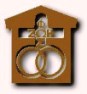 Rodzaj rekolekcji OAZA RODZIN I STOPNIAMiejsce NałęczówTerminod 07.08.2020 r.do 22.08.2020 r.MĄŻMĄŻMĄŻMĄŻMĄŻŻONAŻONAŻONAŻONANazwiskoImięPESELAdresTelefonEmail (prosimy wskazać tylko jeden)Email (prosimy wskazać tylko jeden)Email (prosimy wskazać tylko jeden)Email (prosimy wskazać tylko jeden)Parafia DiecezjaDiecezjaDiecezjaData ślubu kościelnegoData ślubu kościelnegoWe wspólnocie DK od rokuWe wspólnocie DK od rokuWe wspólnocie DK od rokuWe wspólnocie DK od rokuPrzynależność do KWC 
(* odpowiednie podkreślić)Przynależność do KWC 
(* odpowiednie podkreślić)Przynależność do KWC 
(* odpowiednie podkreślić)CZŁONEK / KANDYDAT / NIE CZŁONEK / KANDYDAT / NIE CZŁONEK / KANDYDAT / NIE CZŁONEK / KANDYDAT / NIE CZŁONEK / KANDYDAT / NIECZŁONEK / KANDYDAT / NIECZŁONEK / KANDYDAT / NIEDzieci uczestniczące z rodzicami w rekolekcjach (imię i rok urodzenia, PESEL)1.2.3.Dzieci uczestniczące z rodzicami w rekolekcjach (imię i rok urodzenia, PESEL)4.5.6.Przeżyte rekolekcje formacyjne Domowego Kościoła  (data)OR I ………….  OR II…………. OR III  ………  ORAR I ………..  ORAR II………… Inne …………………………….Posługi pełnione w DK obecnie lub w przeszłościPełnione posługi na rekolekcjach OświadczenieKartę uczestnictwa wypełnioną i potwierdzoną przez parę diecezjalną (dot. małżeństw spoza diecezji łomżyńskiej) lub przez parę rejonową (dot. małżeństw z diecezji łomżyńskiej) przesyłamy pod wskazany adres e-mail.Jesteśmy świadomi, że OAZA jest formą zamkniętych rekolekcji przeżyciowych, a jej zasadniczym celem jest pogłębienie życia religijnego. Przyjazd na oazę zakłada wolę uczestniczenia we wszystkich przewidzianych programem ćwiczeniach rekolekcyjnych.Na rekolekcje należy zabrać ze sobą Pismo Święte, odświętne ubranie, notatnik, przybory do pisania.Wpłata zaliczki jest potwierdzeniem woli uczestniczenia w rekolekcjach. Należy ją wpłacić w terminie 7 dni od wysłania karty zgłoszenia uczestnictwa w rekolekcjach.Kartę uczestnictwa wypełnioną i potwierdzoną przez parę diecezjalną (dot. małżeństw spoza diecezji łomżyńskiej) lub przez parę rejonową (dot. małżeństw z diecezji łomżyńskiej) przesyłamy pod wskazany adres e-mail.Jesteśmy świadomi, że OAZA jest formą zamkniętych rekolekcji przeżyciowych, a jej zasadniczym celem jest pogłębienie życia religijnego. Przyjazd na oazę zakłada wolę uczestniczenia we wszystkich przewidzianych programem ćwiczeniach rekolekcyjnych.Na rekolekcje należy zabrać ze sobą Pismo Święte, odświętne ubranie, notatnik, przybory do pisania.Wpłata zaliczki jest potwierdzeniem woli uczestniczenia w rekolekcjach. Należy ją wpłacić w terminie 7 dni od wysłania karty zgłoszenia uczestnictwa w rekolekcjach.Ważne informacje, które chcecie przekazać (np. ograniczenia sprawności, choroby, diety, itp…)Podpisy małżonkówMąż:Żona:Kierujący na rekolekcje Imię i nazwisko pary diecezjalnej/rejonowej Podpis: